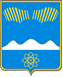 АДМИНИСТРАЦИЯ ГОРОДА ПОЛЯРНЫЕ ЗОРИ С ПОДВЕДОМСТВЕННОЙ ТЕРРИТОРИЕЙПОСТАНОВЛЕНИЕ«___» ___________  202__ г.	                                                                	 № ____О внесении изменений в муниципальную программу«Дополнительные меры социальной поддержки отдельных категорий граждан города Полярные Зори с подведомственной территорией»1. Внести в муниципальную программу «Дополнительные меры социальной поддержки отдельных категорий граждан города Полярные Зори с подведомственной территорией», утвержденную постановлением администрации города Полярные Зори с подведомственной территорией от 18.10.2021 № 740 (в редакции постановления администрации от 30.12.2022 № 1258), изменения согласно приложению к постановлению.2. Настоящее постановление вступает в силу со дня официального опубликования.Глава города Полярные Зорис подведомственной территорией        					М.О. ПуховВизы согласования:Финансовый отдел			___________	 «___» ___________202_ годаОЭРиПР                                       ___________	            «___» ___________202_ годаПравовой отдел			___________	 «___» ___________202_ годаОБУиО1 – в дело,  1 – ОЭРиПР, 1 – ФО, 1-ОБУиОПриложение к постановлению администрациигорода Полярные Зори от «___» ________ 2023 г. № _____Измененияв муниципальную программу «Дополнительные меры социальной поддержки отдельных категорий граждан города Полярные Зори с подведомственной территорией»В Паспорте муниципальной программы позицию «Объемы и источники финансирования (всего, в том числе по подпрограммам, годам реализации и источникам финансирования МП, тыс. руб.) изложить в следующей редакции:В раздел 2 «Основные цели и задачи муниципальной программы, целевые показатели (индикаторы) реализации муниципальной программы» добавить п. 1.6 и п. 3.3:. Раздел 3. «Перечень программных мероприятий» изложить в следующей редакции: Перечень мероприятий программы, реализуемых за счёт всех источников финансирования4. Раздел 4. «Обоснование ресурсного обеспечения программы» изложить в следующей редакции:Объемы и источники финансирования (всего, в том числе по подпрограммам, годам реализации и источникам финансирования МП, тыс. руб.)       Всего по программе: 159 365,30 тыс. руб., в т. ч. МБ – 27 488,50 тыс. руб., ОБ – 131 876,80 тыс. руб.,в т.ч. по годам реализации: 2022г. – 28 065,00 тыс. руб., в т. ч. МБ – 4 931,00 тыс. руб., ОБ – 23 134,00 тыс. руб.,2023г. – 29 173,30 тыс. руб., в т. ч. МБ – 6 157,50 тыс. руб., ОБ – 23 015,80 тыс. руб.,2024г. – 29 341,00 тыс. руб., в т. ч. МБ – 5 800,00 тыс. руб., ОБ – 23 541,00 тыс. руб.,2025г. – 34 697,7  тыс. руб., в т. ч. МБ – 5 300,00 тыс. руб., ОБ – 29 397,70 тыс. руб.,2026г. - 38 088,30  тыс. руб., в т. ч. МБ – 5 300,00 тыс. руб., ОБ – 32 788,30 тыс. руб.,п/пМуниципальная программа, подпрограмма, показательЕд. изм.Направленность<*>Значение показателяЗначение показателяЗначение показателяЗначение показателяЗначение показателяЗначение показателяЗначение показателяСоисполнитель, ответственный за выполнение показателяп/пМуниципальная программа, подпрограмма, показательЕд. изм.Направленность<*>Отчетный год 2020Текущий год 2021Годы реализации программыГоды реализации программыГоды реализации программыГоды реализации программыГоды реализации программыСоисполнитель, ответственный за выполнение показателяп/пМуниципальная программа, подпрограмма, показательЕд. изм.Направленность<*>Отчетный год 2020Текущий год 202120222023202420252026Соисполнитель, ответственный за выполнение показателя1234567891011121Задача 1 «Обеспечение развития семейных форм устройства и оказание мер социальной поддержки детям-сиротам, детям, оставшимся без попечения родителей и лицам из их числа»Задача 1 «Обеспечение развития семейных форм устройства и оказание мер социальной поддержки детям-сиротам, детям, оставшимся без попечения родителей и лицам из их числа»Задача 1 «Обеспечение развития семейных форм устройства и оказание мер социальной поддержки детям-сиротам, детям, оставшимся без попечения родителей и лицам из их числа»Задача 1 «Обеспечение развития семейных форм устройства и оказание мер социальной поддержки детям-сиротам, детям, оставшимся без попечения родителей и лицам из их числа»Задача 1 «Обеспечение развития семейных форм устройства и оказание мер социальной поддержки детям-сиротам, детям, оставшимся без попечения родителей и лицам из их числа»Задача 1 «Обеспечение развития семейных форм устройства и оказание мер социальной поддержки детям-сиротам, детям, оставшимся без попечения родителей и лицам из их числа»Задача 1 «Обеспечение развития семейных форм устройства и оказание мер социальной поддержки детям-сиротам, детям, оставшимся без попечения родителей и лицам из их числа»Задача 1 «Обеспечение развития семейных форм устройства и оказание мер социальной поддержки детям-сиротам, детям, оставшимся без попечения родителей и лицам из их числа»Задача 1 «Обеспечение развития семейных форм устройства и оказание мер социальной поддержки детям-сиротам, детям, оставшимся без попечения родителей и лицам из их числа»Задача 1 «Обеспечение развития семейных форм устройства и оказание мер социальной поддержки детям-сиротам, детям, оставшимся без попечения родителей и лицам из их числа»Задача 1 «Обеспечение развития семейных форм устройства и оказание мер социальной поддержки детям-сиротам, детям, оставшимся без попечения родителей и лицам из их числа»1.6.Доля выпускников муниципальных образовательных учреждений из числа детей-сирот и детей, оставшихся без попечения родителей, лиц из числа детей-сирот и детей, оставшихся без попечения родителей, за исключением лиц, продолжающих обучение по очной форме в образовательных учреждениях профессионального образования, обеспеченных одеждой, обувью, мягким инвентарем, оборудованием и единовременным денежным пособием к обратившимся за получением мер социальной поддержки, %%=100100100100100100100Сектор опеки и попечительства администрации г. Полярные Зори3.Задача 3. «Создание условий для роста благосостояния граждан – получателей мер социальной поддержки»Задача 3. «Создание условий для роста благосостояния граждан – получателей мер социальной поддержки»Задача 3. «Создание условий для роста благосостояния граждан – получателей мер социальной поддержки»Задача 3. «Создание условий для роста благосостояния граждан – получателей мер социальной поддержки»Задача 3. «Создание условий для роста благосостояния граждан – получателей мер социальной поддержки»Задача 3. «Создание условий для роста благосостояния граждан – получателей мер социальной поддержки»Задача 3. «Создание условий для роста благосостояния граждан – получателей мер социальной поддержки»Задача 3. «Создание условий для роста благосостояния граждан – получателей мер социальной поддержки»Задача 3. «Создание условий для роста благосостояния граждан – получателей мер социальной поддержки»Задача 3. «Создание условий для роста благосостояния граждан – получателей мер социальной поддержки»Задача 3. «Создание условий для роста благосостояния граждан – получателей мер социальной поддержки»3.3Доля получателей единовременной денежной выплаты многодетным семьям на улучшение жилищных условий к обратившимся за получением мер социальной поддержки, %%=100100100100100100100ОИО и МКN п/пЦель, задачи, программные мероприятияСрок выполнения (квартал, год)Объемы и источники финансирования (тыс. рублей)Объемы и источники финансирования (тыс. рублей)Объемы и источники финансирования (тыс. рублей)Объемы и источники финансирования (тыс. рублей)Объемы и источники финансирования (тыс. рублей)Объемы и источники финансирования (тыс. рублей)Связь основных мероприятий с показателями подпрограммСоисполнители, участники, исполнителиN п/пЦель, задачи, программные мероприятияСрок выполнения (квартал, год)Годы реализацииВсегоМБОБФБВБССвязь основных мероприятий с показателями подпрограммСоисполнители, участники, исполнители1234567891011Цель: Осуществление муниципальной социальной политики по поддержке отдельных категорий граждан, детей-сирот и детей, оставшихся без попечения родителей, адресное оказание социальной помощи отдельным категориям граждан в пределах финансовых средств областного и местного бюджета.Цель: Осуществление муниципальной социальной политики по поддержке отдельных категорий граждан, детей-сирот и детей, оставшихся без попечения родителей, адресное оказание социальной помощи отдельным категориям граждан в пределах финансовых средств областного и местного бюджета.Цель: Осуществление муниципальной социальной политики по поддержке отдельных категорий граждан, детей-сирот и детей, оставшихся без попечения родителей, адресное оказание социальной помощи отдельным категориям граждан в пределах финансовых средств областного и местного бюджета.Цель: Осуществление муниципальной социальной политики по поддержке отдельных категорий граждан, детей-сирот и детей, оставшихся без попечения родителей, адресное оказание социальной помощи отдельным категориям граждан в пределах финансовых средств областного и местного бюджета.Цель: Осуществление муниципальной социальной политики по поддержке отдельных категорий граждан, детей-сирот и детей, оставшихся без попечения родителей, адресное оказание социальной помощи отдельным категориям граждан в пределах финансовых средств областного и местного бюджета.Цель: Осуществление муниципальной социальной политики по поддержке отдельных категорий граждан, детей-сирот и детей, оставшихся без попечения родителей, адресное оказание социальной помощи отдельным категориям граждан в пределах финансовых средств областного и местного бюджета.Цель: Осуществление муниципальной социальной политики по поддержке отдельных категорий граждан, детей-сирот и детей, оставшихся без попечения родителей, адресное оказание социальной помощи отдельным категориям граждан в пределах финансовых средств областного и местного бюджета.Цель: Осуществление муниципальной социальной политики по поддержке отдельных категорий граждан, детей-сирот и детей, оставшихся без попечения родителей, адресное оказание социальной помощи отдельным категориям граждан в пределах финансовых средств областного и местного бюджета.Цель: Осуществление муниципальной социальной политики по поддержке отдельных категорий граждан, детей-сирот и детей, оставшихся без попечения родителей, адресное оказание социальной помощи отдельным категориям граждан в пределах финансовых средств областного и местного бюджета.Цель: Осуществление муниципальной социальной политики по поддержке отдельных категорий граждан, детей-сирот и детей, оставшихся без попечения родителей, адресное оказание социальной помощи отдельным категориям граждан в пределах финансовых средств областного и местного бюджета.Задача № 1 «Обеспечение развития семейных форм устройства и оказание мер социальной поддержки детям-сиротам, детям, оставшимся без попечения родителей и лицам из их числа»Задача № 1 «Обеспечение развития семейных форм устройства и оказание мер социальной поддержки детям-сиротам, детям, оставшимся без попечения родителей и лицам из их числа»Задача № 1 «Обеспечение развития семейных форм устройства и оказание мер социальной поддержки детям-сиротам, детям, оставшимся без попечения родителей и лицам из их числа»Задача № 1 «Обеспечение развития семейных форм устройства и оказание мер социальной поддержки детям-сиротам, детям, оставшимся без попечения родителей и лицам из их числа»Задача № 1 «Обеспечение развития семейных форм устройства и оказание мер социальной поддержки детям-сиротам, детям, оставшимся без попечения родителей и лицам из их числа»Задача № 1 «Обеспечение развития семейных форм устройства и оказание мер социальной поддержки детям-сиротам, детям, оставшимся без попечения родителей и лицам из их числа»Задача № 1 «Обеспечение развития семейных форм устройства и оказание мер социальной поддержки детям-сиротам, детям, оставшимся без попечения родителей и лицам из их числа»Задача № 1 «Обеспечение развития семейных форм устройства и оказание мер социальной поддержки детям-сиротам, детям, оставшимся без попечения родителей и лицам из их числа»Задача № 1 «Обеспечение развития семейных форм устройства и оказание мер социальной поддержки детям-сиротам, детям, оставшимся без попечения родителей и лицам из их числа»Задача № 1 «Обеспечение развития семейных форм устройства и оказание мер социальной поддержки детям-сиротам, детям, оставшимся без попечения родителей и лицам из их числа»1.1Предоставление мер социальной поддержки детям – сиротам и детям, оставшихся без попечения родителей, лиц из числа по оплате жилого помещения и коммунальных услугв течение года20221 154,501 154,50Доля получателей мер социальной поддержки детям – сиротам и детям, оставшихся без попечения родителей, лиц из числа по оплате жилого помещения и коммунальных услуг от имеющих право, %Отдел бухгалтерского учета и отчетности администрации г. Полярные Зори1.1Предоставление мер социальной поддержки детям – сиротам и детям, оставшихся без попечения родителей, лиц из числа по оплате жилого помещения и коммунальных услугв течение года20231 095,201 095,20Доля получателей мер социальной поддержки детям – сиротам и детям, оставшихся без попечения родителей, лиц из числа по оплате жилого помещения и коммунальных услуг от имеющих право, %Отдел бухгалтерского учета и отчетности администрации г. Полярные Зори1.1Предоставление мер социальной поддержки детям – сиротам и детям, оставшихся без попечения родителей, лиц из числа по оплате жилого помещения и коммунальных услугв течение года2024438,50438,50Доля получателей мер социальной поддержки детям – сиротам и детям, оставшихся без попечения родителей, лиц из числа по оплате жилого помещения и коммунальных услуг от имеющих право, %Отдел бухгалтерского учета и отчетности администрации г. Полярные Зори1.1Предоставление мер социальной поддержки детям – сиротам и детям, оставшихся без попечения родителей, лиц из числа по оплате жилого помещения и коммунальных услугв течение года2025657,80657,80Доля получателей мер социальной поддержки детям – сиротам и детям, оставшихся без попечения родителей, лиц из числа по оплате жилого помещения и коммунальных услуг от имеющих право, %Отдел бухгалтерского учета и отчетности администрации г. Полярные Зори1.1Предоставление мер социальной поддержки детям – сиротам и детям, оставшихся без попечения родителей, лиц из числа по оплате жилого помещения и коммунальных услугв течение года2026657,80657,80Доля получателей мер социальной поддержки детям – сиротам и детям, оставшихся без попечения родителей, лиц из числа по оплате жилого помещения и коммунальных услуг от имеющих право, %Отдел бухгалтерского учета и отчетности администрации г. Полярные Зори1.1Предоставление мер социальной поддержки детям – сиротам и детям, оставшихся без попечения родителей, лиц из числа по оплате жилого помещения и коммунальных услугв течение годаВсего4 003,800,004 003,800,000,00Доля получателей мер социальной поддержки детям – сиротам и детям, оставшихся без попечения родителей, лиц из числа по оплате жилого помещения и коммунальных услуг от имеющих право, %Отдел бухгалтерского учета и отчетности администрации г. Полярные Зори1.2Проведение текущего ремонта квартир, собственниками которых являются дети-сироты и дети, оставшиеся без попечения родителейв течение года2022305,00305,00Доля квартир, в которых проведен текущий ремонт, собственниками которых являются дети-сироты и дети, оставшиеся без попечения родителей к планируемым, %Сектор опеки и попечительства администрации г. Полярные Зори1.2Проведение текущего ремонта квартир, собственниками которых являются дети-сироты и дети, оставшиеся без попечения родителейв течение года2023152,50152,50Доля квартир, в которых проведен текущий ремонт, собственниками которых являются дети-сироты и дети, оставшиеся без попечения родителей к планируемым, %Сектор опеки и попечительства администрации г. Полярные Зори1.2Проведение текущего ремонта квартир, собственниками которых являются дети-сироты и дети, оставшиеся без попечения родителейв течение года2024152,50152,50Доля квартир, в которых проведен текущий ремонт, собственниками которых являются дети-сироты и дети, оставшиеся без попечения родителей к планируемым, %Сектор опеки и попечительства администрации г. Полярные Зори1.2Проведение текущего ремонта квартир, собственниками которых являются дети-сироты и дети, оставшиеся без попечения родителейв течение года2025152,50152,50Доля квартир, в которых проведен текущий ремонт, собственниками которых являются дети-сироты и дети, оставшиеся без попечения родителей к планируемым, %Сектор опеки и попечительства администрации г. Полярные Зори1.2Проведение текущего ремонта квартир, собственниками которых являются дети-сироты и дети, оставшиеся без попечения родителейв течение года2026152,50152,50Доля квартир, в которых проведен текущий ремонт, собственниками которых являются дети-сироты и дети, оставшиеся без попечения родителей к планируемым, %Сектор опеки и попечительства администрации г. Полярные Зори1.2Проведение текущего ремонта квартир, собственниками которых являются дети-сироты и дети, оставшиеся без попечения родителейв течение годаВсего915,000,00915,000,000,00Доля квартир, в которых проведен текущий ремонт, собственниками которых являются дети-сироты и дети, оставшиеся без попечения родителей к планируемым, %Сектор опеки и попечительства администрации г. Полярные Зори1.3Предоставление жилых помещений детям-сиротам и детям, оставшимся без попечения родителей, лицам из их числа по договорам найма специализированных жилых помещенийв течение года20224 214,504 214,50Доля предоставленных жилых помещений детям-сиротам и детям, оставшимся без попечения родителей, по договорам найма специали-зированных жилых помещений к потребности, %Отдел имущественных отношений и муниципального контроля администрации г. П. Зори1.3Предоставление жилых помещений детям-сиротам и детям, оставшимся без попечения родителей, лицам из их числа по договорам найма специализированных жилых помещенийв течение года20233 416,603 416,60Доля предоставленных жилых помещений детям-сиротам и детям, оставшимся без попечения родителей, по договорам найма специали-зированных жилых помещений к потребности, %Отдел имущественных отношений и муниципального контроля администрации г. П. Зори1.3Предоставление жилых помещений детям-сиротам и детям, оставшимся без попечения родителей, лицам из их числа по договорам найма специализированных жилых помещенийв течение года20243 601,803 601,80Доля предоставленных жилых помещений детям-сиротам и детям, оставшимся без попечения родителей, по договорам найма специали-зированных жилых помещений к потребности, %Отдел имущественных отношений и муниципального контроля администрации г. П. Зори1.3Предоставление жилых помещений детям-сиротам и детям, оставшимся без попечения родителей, лицам из их числа по договорам найма специализированных жилых помещенийв течение года20253 601,803 601,80Доля предоставленных жилых помещений детям-сиротам и детям, оставшимся без попечения родителей, по договорам найма специали-зированных жилых помещений к потребности, %Отдел имущественных отношений и муниципального контроля администрации г. П. Зори1.3Предоставление жилых помещений детям-сиротам и детям, оставшимся без попечения родителей, лицам из их числа по договорам найма специализированных жилых помещенийв течение года20263 601,803 601,80Доля предоставленных жилых помещений детям-сиротам и детям, оставшимся без попечения родителей, по договорам найма специали-зированных жилых помещений к потребности, %Отдел имущественных отношений и муниципального контроля администрации г. П. Зори1.3Предоставление жилых помещений детям-сиротам и детям, оставшимся без попечения родителей, лицам из их числа по договорам найма специализированных жилых помещенийв течение годаВсего18 436,500,0018436,500,00,0Доля предоставленных жилых помещений детям-сиротам и детям, оставшимся без попечения родителей, по договорам найма специали-зированных жилых помещений к потребности, %Отдел имущественных отношений и муниципального контроля администрации г. П. Зори1.4Выплата денежного вознаграждения по осуществлению постинтернатного патроната в отношении несовершеннолетних и социального патронатав течение года2022292,70292,70Доля получателей денежного вознаграждения по осуществлению постинтернатного патроната в отношении несовершеннолетних и социального патроната к обратившимся за получением мер социальной поддержки, %Сектор опеки и попечительства администрации г. Полярные Зори1.4Выплата денежного вознаграждения по осуществлению постинтернатного патроната в отношении несовершеннолетних и социального патронатав течение года2023189,80189,80Доля получателей денежного вознаграждения по осуществлению постинтернатного патроната в отношении несовершеннолетних и социального патроната к обратившимся за получением мер социальной поддержки, %Сектор опеки и попечительства администрации г. Полярные Зори1.4Выплата денежного вознаграждения по осуществлению постинтернатного патроната в отношении несовершеннолетних и социального патронатав течение года2024246,90246,90Доля получателей денежного вознаграждения по осуществлению постинтернатного патроната в отношении несовершеннолетних и социального патроната к обратившимся за получением мер социальной поддержки, %Сектор опеки и попечительства администрации г. Полярные Зори1.4Выплата денежного вознаграждения по осуществлению постинтернатного патроната в отношении несовершеннолетних и социального патронатав течение года2025246,90246,90Доля получателей денежного вознаграждения по осуществлению постинтернатного патроната в отношении несовершеннолетних и социального патроната к обратившимся за получением мер социальной поддержки, %Сектор опеки и попечительства администрации г. Полярные Зори1.4Выплата денежного вознаграждения по осуществлению постинтернатного патроната в отношении несовершеннолетних и социального патронатав течение года2026246,90246,90Доля получателей денежного вознаграждения по осуществлению постинтернатного патроната в отношении несовершеннолетних и социального патроната к обратившимся за получением мер социальной поддержки, %Сектор опеки и попечительства администрации г. Полярные Зори1.4Выплата денежного вознаграждения по осуществлению постинтернатного патроната в отношении несовершеннолетних и социального патронатав течение годаВсего1 223,200,01 223,200,00,0Доля получателей денежного вознаграждения по осуществлению постинтернатного патроната в отношении несовершеннолетних и социального патроната к обратившимся за получением мер социальной поддержки, %Сектор опеки и попечительства администрации г. Полярные Зори1.5Обеспечение финансирования расходов, детям. находящимся в семье опекуна (попечителя) и приемной семье, а также выплата приемным родителям получающих вознаграждениев течение года202213 234,5013 234,50Доля детей в отношении которых производится финансирования расходов, опекунам (попечителям)а также приемным родителям, получающим вознаграждение к обратившимся за получением мер социальной поддержки социальной поддержки, %Сектор опеки и попечительства администрации г. Полярные Зори1.5Обеспечение финансирования расходов, детям. находящимся в семье опекуна (попечителя) и приемной семье, а также выплата приемным родителям получающих вознаграждениев течение года202312 354,6012 354,60Доля детей в отношении которых производится финансирования расходов, опекунам (попечителям)а также приемным родителям, получающим вознаграждение к обратившимся за получением мер социальной поддержки социальной поддержки, %Сектор опеки и попечительства администрации г. Полярные Зори1.5Обеспечение финансирования расходов, детям. находящимся в семье опекуна (попечителя) и приемной семье, а также выплата приемным родителям получающих вознаграждениев течение года202414 126,8014 126,80Доля детей в отношении которых производится финансирования расходов, опекунам (попечителям)а также приемным родителям, получающим вознаграждение к обратившимся за получением мер социальной поддержки социальной поддержки, %Сектор опеки и попечительства администрации г. Полярные Зори1.5Обеспечение финансирования расходов, детям. находящимся в семье опекуна (попечителя) и приемной семье, а также выплата приемным родителям получающих вознаграждениев течение года202517 758,5017 758,50Доля детей в отношении которых производится финансирования расходов, опекунам (попечителям)а также приемным родителям, получающим вознаграждение к обратившимся за получением мер социальной поддержки социальной поддержки, %Сектор опеки и попечительства администрации г. Полярные Зори1.5Обеспечение финансирования расходов, детям. находящимся в семье опекуна (попечителя) и приемной семье, а также выплата приемным родителям получающих вознаграждениев течение года202620 860,4020 860,40Доля детей в отношении которых производится финансирования расходов, опекунам (попечителям)а также приемным родителям, получающим вознаграждение к обратившимся за получением мер социальной поддержки социальной поддержки, %Сектор опеки и попечительства администрации г. Полярные Зори1.5Обеспечение финансирования расходов, детям. находящимся в семье опекуна (попечителя) и приемной семье, а также выплата приемным родителям получающих вознаграждениев течение годаВсего78 334,800,078 334,800,00,0Доля детей в отношении которых производится финансирования расходов, опекунам (попечителям)а также приемным родителям, получающим вознаграждение к обратившимся за получением мер социальной поддержки социальной поддержки, %Сектор опеки и попечительства администрации г. Полярные Зори1.6Обеспечение выпускников муниципальных образовательных учреждений из числа детей-сирот и детей, оставшихся без попечения родителей, лиц из числа детей-сирот и детей, оставшихся без попечения родителей, за исключением лиц, продолжающих обучение по очной форме в образовательных учреждениях профессионального образования, одеждой, обувью, мягким инвентарем, оборудованием и единовременным денежным пособиемв течение года20220,000,00Доля выпускников муниципальных образовательных учреждений из числа детей-сирот и детей, оставшихся без попечения родителей, лиц из числа детей-сирот и детей, оставшихся без попечения родителей, за исключением лиц, продолжающих обучение по очной форме в образовательных учреждениях профессионального образования, обеспеченных одеждой, обувью, мягким инвентарем, оборудованием и единовременным денежным пособием к обратившимся за получением мер социальной поддержки, %Сектор опеки и попечительства администрации г. Полярные Зори1.6Обеспечение выпускников муниципальных образовательных учреждений из числа детей-сирот и детей, оставшихся без попечения родителей, лиц из числа детей-сирот и детей, оставшихся без попечения родителей, за исключением лиц, продолжающих обучение по очной форме в образовательных учреждениях профессионального образования, одеждой, обувью, мягким инвентарем, оборудованием и единовременным денежным пособиемв течение года20230,000,00Доля выпускников муниципальных образовательных учреждений из числа детей-сирот и детей, оставшихся без попечения родителей, лиц из числа детей-сирот и детей, оставшихся без попечения родителей, за исключением лиц, продолжающих обучение по очной форме в образовательных учреждениях профессионального образования, обеспеченных одеждой, обувью, мягким инвентарем, оборудованием и единовременным денежным пособием к обратившимся за получением мер социальной поддержки, %Сектор опеки и попечительства администрации г. Полярные Зори1.6Обеспечение выпускников муниципальных образовательных учреждений из числа детей-сирот и детей, оставшихся без попечения родителей, лиц из числа детей-сирот и детей, оставшихся без попечения родителей, за исключением лиц, продолжающих обучение по очной форме в образовательных учреждениях профессионального образования, одеждой, обувью, мягким инвентарем, оборудованием и единовременным денежным пособиемв течение года2024187,70187,70Доля выпускников муниципальных образовательных учреждений из числа детей-сирот и детей, оставшихся без попечения родителей, лиц из числа детей-сирот и детей, оставшихся без попечения родителей, за исключением лиц, продолжающих обучение по очной форме в образовательных учреждениях профессионального образования, обеспеченных одеждой, обувью, мягким инвентарем, оборудованием и единовременным денежным пособием к обратившимся за получением мер социальной поддержки, %Сектор опеки и попечительства администрации г. Полярные Зори1.6Обеспечение выпускников муниципальных образовательных учреждений из числа детей-сирот и детей, оставшихся без попечения родителей, лиц из числа детей-сирот и детей, оставшихся без попечения родителей, за исключением лиц, продолжающих обучение по очной форме в образовательных учреждениях профессионального образования, одеждой, обувью, мягким инвентарем, оборудованием и единовременным денежным пособиемв течение года2025187,70187,70Доля выпускников муниципальных образовательных учреждений из числа детей-сирот и детей, оставшихся без попечения родителей, лиц из числа детей-сирот и детей, оставшихся без попечения родителей, за исключением лиц, продолжающих обучение по очной форме в образовательных учреждениях профессионального образования, обеспеченных одеждой, обувью, мягким инвентарем, оборудованием и единовременным денежным пособием к обратившимся за получением мер социальной поддержки, %Сектор опеки и попечительства администрации г. Полярные Зори1.6Обеспечение выпускников муниципальных образовательных учреждений из числа детей-сирот и детей, оставшихся без попечения родителей, лиц из числа детей-сирот и детей, оставшихся без попечения родителей, за исключением лиц, продолжающих обучение по очной форме в образовательных учреждениях профессионального образования, одеждой, обувью, мягким инвентарем, оборудованием и единовременным денежным пособиемв течение года2026187,70187,70Доля выпускников муниципальных образовательных учреждений из числа детей-сирот и детей, оставшихся без попечения родителей, лиц из числа детей-сирот и детей, оставшихся без попечения родителей, за исключением лиц, продолжающих обучение по очной форме в образовательных учреждениях профессионального образования, обеспеченных одеждой, обувью, мягким инвентарем, оборудованием и единовременным денежным пособием к обратившимся за получением мер социальной поддержки, %Сектор опеки и попечительства администрации г. Полярные Зори1.6Обеспечение выпускников муниципальных образовательных учреждений из числа детей-сирот и детей, оставшихся без попечения родителей, лиц из числа детей-сирот и детей, оставшихся без попечения родителей, за исключением лиц, продолжающих обучение по очной форме в образовательных учреждениях профессионального образования, одеждой, обувью, мягким инвентарем, оборудованием и единовременным денежным пособиемв течение годаВсего563,10563,10Доля выпускников муниципальных образовательных учреждений из числа детей-сирот и детей, оставшихся без попечения родителей, лиц из числа детей-сирот и детей, оставшихся без попечения родителей, за исключением лиц, продолжающих обучение по очной форме в образовательных учреждениях профессионального образования, обеспеченных одеждой, обувью, мягким инвентарем, оборудованием и единовременным денежным пособием к обратившимся за получением мер социальной поддержки, %Сектор опеки и попечительства администрации г. Полярные ЗориВсего по задаче 1Всего103 476,400,0103 476,400,00,0Задача №2 «Обеспечение развития семейных форм устройства и оказание мер социальной поддержки детям-сиротам, детям, оставшимся без попечения родителей и лицам из их числа»Задача №2 «Обеспечение развития семейных форм устройства и оказание мер социальной поддержки детям-сиротам, детям, оставшимся без попечения родителей и лицам из их числа»Задача №2 «Обеспечение развития семейных форм устройства и оказание мер социальной поддержки детям-сиротам, детям, оставшимся без попечения родителей и лицам из их числа»Задача №2 «Обеспечение развития семейных форм устройства и оказание мер социальной поддержки детям-сиротам, детям, оставшимся без попечения родителей и лицам из их числа»Задача №2 «Обеспечение развития семейных форм устройства и оказание мер социальной поддержки детям-сиротам, детям, оставшимся без попечения родителей и лицам из их числа»Задача №2 «Обеспечение развития семейных форм устройства и оказание мер социальной поддержки детям-сиротам, детям, оставшимся без попечения родителей и лицам из их числа»Задача №2 «Обеспечение развития семейных форм устройства и оказание мер социальной поддержки детям-сиротам, детям, оставшимся без попечения родителей и лицам из их числа»Задача №2 «Обеспечение развития семейных форм устройства и оказание мер социальной поддержки детям-сиротам, детям, оставшимся без попечения родителей и лицам из их числа»Задача №2 «Обеспечение развития семейных форм устройства и оказание мер социальной поддержки детям-сиротам, детям, оставшимся без попечения родителей и лицам из их числа»Задача №2 «Обеспечение развития семейных форм устройства и оказание мер социальной поддержки детям-сиротам, детям, оставшимся без попечения родителей и лицам из их числа»2.1Выплата денежного вознаграждения по осуществлению патроната в отношении совершеннолетнихв течение года2022964,20964,20Доля получателей денежного вознаграждения по осуществлению патроната в отношении совершеннолетних к обратившимся за получением мер социальной поддержки, %Сектор опеки и попечительства администрации г. Полярные Зори2.1Выплата денежного вознаграждения по осуществлению патроната в отношении совершеннолетнихв течение года20231 109,901 109,90Доля получателей денежного вознаграждения по осуществлению патроната в отношении совершеннолетних к обратившимся за получением мер социальной поддержки, %Сектор опеки и попечительства администрации г. Полярные Зори2.1Выплата денежного вознаграждения по осуществлению патроната в отношении совершеннолетнихв течение года20241 443,401 443,40Доля получателей денежного вознаграждения по осуществлению патроната в отношении совершеннолетних к обратившимся за получением мер социальной поддержки, %Сектор опеки и попечительства администрации г. Полярные Зори2.1Выплата денежного вознаграждения по осуществлению патроната в отношении совершеннолетнихв течение года20251 732,101 732,10Доля получателей денежного вознаграждения по осуществлению патроната в отношении совершеннолетних к обратившимся за получением мер социальной поддержки, %Сектор опеки и попечительства администрации г. Полярные Зори2.1Выплата денежного вознаграждения по осуществлению патроната в отношении совершеннолетнихв течение года20262 020,802 020,80Доля получателей денежного вознаграждения по осуществлению патроната в отношении совершеннолетних к обратившимся за получением мер социальной поддержки, %Сектор опеки и попечительства администрации г. Полярные ЗориИтого по задаче 2.Всего7 270,400,07 270,400,00,0Задача №3 «Создание условий для роста благосостояния граждан – получателей мер социальной поддержки»Задача №3 «Создание условий для роста благосостояния граждан – получателей мер социальной поддержки»Задача №3 «Создание условий для роста благосостояния граждан – получателей мер социальной поддержки»Задача №3 «Создание условий для роста благосостояния граждан – получателей мер социальной поддержки»Задача №3 «Создание условий для роста благосостояния граждан – получателей мер социальной поддержки»Задача №3 «Создание условий для роста благосостояния граждан – получателей мер социальной поддержки»Задача №3 «Создание условий для роста благосостояния граждан – получателей мер социальной поддержки»Задача №3 «Создание условий для роста благосостояния граждан – получателей мер социальной поддержки»Задача №3 «Создание условий для роста благосостояния граждан – получателей мер социальной поддержки»Задача №3 «Создание условий для роста благосостояния граждан – получателей мер социальной поддержки»3.1Предоставление мер социальной поддержки по оплате жилого помещения и коммунальных услуг, гражданам работающих в сельских населенных пунктахв течение года20222 968,602 968,60Доля получателей мер социальной поддержки по оплате жилого помещения и коммунальных услуг, гражданам работающих в сельских населенных пунктах к обратившимся за получением мер социальной поддержки, %Отдел образования администрации г. Полярные ЗориОтдел культуры, спорта и молодежной политики администрации г. Полярные Зори3.1Предоставление мер социальной поддержки по оплате жилого помещения и коммунальных услуг, гражданам работающих в сельских населенных пунктахв течение года20232 980,202 980,20Доля получателей мер социальной поддержки по оплате жилого помещения и коммунальных услуг, гражданам работающих в сельских населенных пунктах к обратившимся за получением мер социальной поддержки, %Отдел образования администрации г. Полярные ЗориОтдел культуры, спорта и молодежной политики администрации г. Полярные Зори3.1Предоставление мер социальной поддержки по оплате жилого помещения и коммунальных услуг, гражданам работающих в сельских населенных пунктахв течение года20243 343,403 343,40Доля получателей мер социальной поддержки по оплате жилого помещения и коммунальных услуг, гражданам работающих в сельских населенных пунктах к обратившимся за получением мер социальной поддержки, %Отдел образования администрации г. Полярные ЗориОтдел культуры, спорта и молодежной политики администрации г. Полярные Зори3.1Предоставление мер социальной поддержки по оплате жилого помещения и коммунальных услуг, гражданам работающих в сельских населенных пунктахв течение года20253 343,403 343,40Доля получателей мер социальной поддержки по оплате жилого помещения и коммунальных услуг, гражданам работающих в сельских населенных пунктах к обратившимся за получением мер социальной поддержки, %Отдел образования администрации г. Полярные ЗориОтдел культуры, спорта и молодежной политики администрации г. Полярные Зори3.1Предоставление мер социальной поддержки по оплате жилого помещения и коммунальных услуг, гражданам работающих в сельских населенных пунктахв течение года20263 343,403 343,40Доля получателей мер социальной поддержки по оплате жилого помещения и коммунальных услуг, гражданам работающих в сельских населенных пунктах к обратившимся за получением мер социальной поддержки, %Отдел образования администрации г. Полярные ЗориОтдел культуры, спорта и молодежной политики администрации г. Полярные Зори3.1Предоставление мер социальной поддержки по оплате жилого помещения и коммунальных услуг, гражданам работающих в сельских населенных пунктахв течение годаВсего15 979,000,015 979,000,00,0Доля получателей мер социальной поддержки по оплате жилого помещения и коммунальных услуг, гражданам работающих в сельских населенных пунктах к обратившимся за получением мер социальной поддержки, %Отдел образования администрации г. Полярные ЗориОтдел культуры, спорта и молодежной политики администрации г. Полярные Зори3.2Пенсии за выслугу лет муниципальным служащим и ежемесячные доплаты к страховой пенсии лицам, замещающим муниципальные должности органов местного самоуправленияв течение года20223 860,003 860,00Доля получателей пенсии за выслугу лет муниципальным служащим и ежемесячные доплаты к страховой пенсии лицам, замещающим муниципальные должности органов местного самоуправления к обратившимся за получением мер социальной поддержки, %Отдел бухгалтерского учета и отчетности администрации г. Полярные Зори3.2Пенсии за выслугу лет муниципальным служащим и ежемесячные доплаты к страховой пенсии лицам, замещающим муниципальные должности органов местного самоуправленияв течение года20234 207,504 207,50Доля получателей пенсии за выслугу лет муниципальным служащим и ежемесячные доплаты к страховой пенсии лицам, замещающим муниципальные должности органов местного самоуправления к обратившимся за получением мер социальной поддержки, %Отдел бухгалтерского учета и отчетности администрации г. Полярные Зори3.2Пенсии за выслугу лет муниципальным служащим и ежемесячные доплаты к страховой пенсии лицам, замещающим муниципальные должности органов местного самоуправленияв течение года20244 300,004 300,00Доля получателей пенсии за выслугу лет муниципальным служащим и ежемесячные доплаты к страховой пенсии лицам, замещающим муниципальные должности органов местного самоуправления к обратившимся за получением мер социальной поддержки, %Отдел бухгалтерского учета и отчетности администрации г. Полярные Зори3.2Пенсии за выслугу лет муниципальным служащим и ежемесячные доплаты к страховой пенсии лицам, замещающим муниципальные должности органов местного самоуправленияв течение года20254 300,004 300,00Доля получателей пенсии за выслугу лет муниципальным служащим и ежемесячные доплаты к страховой пенсии лицам, замещающим муниципальные должности органов местного самоуправления к обратившимся за получением мер социальной поддержки, %Отдел бухгалтерского учета и отчетности администрации г. Полярные Зори3.2Пенсии за выслугу лет муниципальным служащим и ежемесячные доплаты к страховой пенсии лицам, замещающим муниципальные должности органов местного самоуправленияв течение года20264 300,004 300,00Доля получателей пенсии за выслугу лет муниципальным служащим и ежемесячные доплаты к страховой пенсии лицам, замещающим муниципальные должности органов местного самоуправления к обратившимся за получением мер социальной поддержки, %Отдел бухгалтерского учета и отчетности администрации г. Полярные Зори3.2Пенсии за выслугу лет муниципальным служащим и ежемесячные доплаты к страховой пенсии лицам, замещающим муниципальные должности органов местного самоуправленияв течение годаВсего20 967,5020 967,500,00,00,0Доля получателей пенсии за выслугу лет муниципальным служащим и ежемесячные доплаты к страховой пенсии лицам, замещающим муниципальные должности органов местного самоуправления к обратившимся за получением мер социальной поддержки, %Отдел бухгалтерского учета и отчетности администрации г. Полярные Зори3.3Субвенция на осуществление государственных полномочий по предоставлению единовременной денежной выплаты многодетным семьям на улучшение жилищных условийв течение года20220,000,00Доля получателей единовременной денежной выплаты многодетным семьям на улучшение жилищных условий к обратившимся за получением мер социальной поддержки, %ОИО и МК3.3Субвенция на осуществление государственных полномочий по предоставлению единовременной денежной выплаты многодетным семьям на улучшение жилищных условийв течение года20231 717,001 717,00Доля получателей единовременной денежной выплаты многодетным семьям на улучшение жилищных условий к обратившимся за получением мер социальной поддержки, %ОИО и МК3.3Субвенция на осуществление государственных полномочий по предоставлению единовременной денежной выплаты многодетным семьям на улучшение жилищных условийв течение года20240,000,00Доля получателей единовременной денежной выплаты многодетным семьям на улучшение жилищных условий к обратившимся за получением мер социальной поддержки, %ОИО и МК3.3Субвенция на осуществление государственных полномочий по предоставлению единовременной денежной выплаты многодетным семьям на улучшение жилищных условийв течение года20251 717,001 717,00Доля получателей единовременной денежной выплаты многодетным семьям на улучшение жилищных условий к обратившимся за получением мер социальной поддержки, %ОИО и МК3.3Субвенция на осуществление государственных полномочий по предоставлению единовременной денежной выплаты многодетным семьям на улучшение жилищных условийв течение года20261 717,001 717,00Доля получателей единовременной денежной выплаты многодетным семьям на улучшение жилищных условий к обратившимся за получением мер социальной поддержки, %ОИО и МК3.3Субвенция на осуществление государственных полномочий по предоставлению единовременной денежной выплаты многодетным семьям на улучшение жилищных условийв течение годаВсего5 151,005 151,00Доля получателей единовременной денежной выплаты многодетным семьям на улучшение жилищных условий к обратившимся за получением мер социальной поддержки, %ОИО и МКИтого по задаче 3Всего42 097,5020 967,5021 130,000,00,0Задача № 4. «Предоставление дополнительных социальных гарантий жизнеобеспечения отдельным категориям граждан»Задача № 4. «Предоставление дополнительных социальных гарантий жизнеобеспечения отдельным категориям граждан»Задача № 4. «Предоставление дополнительных социальных гарантий жизнеобеспечения отдельным категориям граждан»Задача № 4. «Предоставление дополнительных социальных гарантий жизнеобеспечения отдельным категориям граждан»Задача № 4. «Предоставление дополнительных социальных гарантий жизнеобеспечения отдельным категориям граждан»Задача № 4. «Предоставление дополнительных социальных гарантий жизнеобеспечения отдельным категориям граждан»Задача № 4. «Предоставление дополнительных социальных гарантий жизнеобеспечения отдельным категориям граждан»Задача № 4. «Предоставление дополнительных социальных гарантий жизнеобеспечения отдельным категориям граждан»Задача № 4. «Предоставление дополнительных социальных гарантий жизнеобеспечения отдельным категориям граждан»Задача № 4. «Предоставление дополнительных социальных гарантий жизнеобеспечения отдельным категориям граждан»4.1Компенсация оплаты проезда на лечение или обследование в областные лечебные учреждения по направлению МСЧ – 118 ФМБА России больным онкологическими заболеваниямив течение года20221 071,001 071,00Доля получивших компенсацию оплаты проезда на лечение или обследование в областные лечебные учреждения по направлению МСЧ – 118 ФМБА России больным онкологическими заболеваниями к обратившимся за мерой социальной поддержки, %Отдел бухгалтерского учета и отчетности администрации г. Полярные Зори4.1Компенсация оплаты проезда на лечение или обследование в областные лечебные учреждения по направлению МСЧ – 118 ФМБА России больным онкологическими заболеваниямив течение года20231 950,001 950,00Доля получивших компенсацию оплаты проезда на лечение или обследование в областные лечебные учреждения по направлению МСЧ – 118 ФМБА России больным онкологическими заболеваниями к обратившимся за мерой социальной поддержки, %Отдел бухгалтерского учета и отчетности администрации г. Полярные Зори4.1Компенсация оплаты проезда на лечение или обследование в областные лечебные учреждения по направлению МСЧ – 118 ФМБА России больным онкологическими заболеваниямив течение года20241 500,001 500,00Доля получивших компенсацию оплаты проезда на лечение или обследование в областные лечебные учреждения по направлению МСЧ – 118 ФМБА России больным онкологическими заболеваниями к обратившимся за мерой социальной поддержки, %Отдел бухгалтерского учета и отчетности администрации г. Полярные Зори4.1Компенсация оплаты проезда на лечение или обследование в областные лечебные учреждения по направлению МСЧ – 118 ФМБА России больным онкологическими заболеваниямив течение года20251 000,001 000,00Доля получивших компенсацию оплаты проезда на лечение или обследование в областные лечебные учреждения по направлению МСЧ – 118 ФМБА России больным онкологическими заболеваниями к обратившимся за мерой социальной поддержки, %Отдел бухгалтерского учета и отчетности администрации г. Полярные Зори4.1Компенсация оплаты проезда на лечение или обследование в областные лечебные учреждения по направлению МСЧ – 118 ФМБА России больным онкологическими заболеваниямив течение года20261 000,001 000,00Доля получивших компенсацию оплаты проезда на лечение или обследование в областные лечебные учреждения по направлению МСЧ – 118 ФМБА России больным онкологическими заболеваниями к обратившимся за мерой социальной поддержки, %Отдел бухгалтерского учета и отчетности администрации г. Полярные ЗориИтого по задаче 4Всего6 521,006 521,000,00,00,0Итого по программеВсего159 365,3027 488,50131 876,800,00,0НаименованиеВсего, тыс. руб.В том числе за счет средств, тыс. руб.В том числе за счет средств, тыс. руб.В том числе за счет средств, тыс. руб.В том числе за счет средств, тыс. руб.НаименованиеВсего, тыс. руб.МБОБФБВБС123456Всего по программе: 159 365,3027 488,50131 876,800,00,0в том числе по годам реализации202228 065,004 931,0023 134,000,00,0202329 173,306 157,5023 015,800,00,0202429 341,005 800,0023 541,000,00,0202534 697,705 300,0029 397,700,00,0202638 088,305 300,0032 788,300,00,0